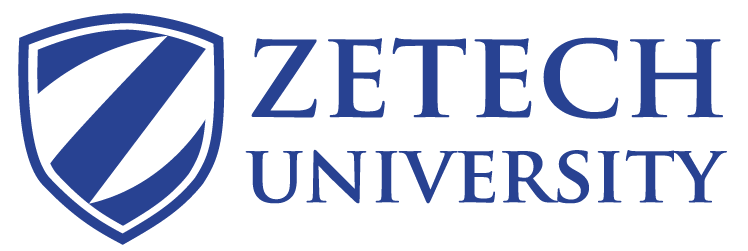 ZU/WI/7/EXM/6ZETECH UNIVERSITYACADEMIC YEAR 2014/2015EXAMINATION FOR BACHELOR OF BUSINESS ADMINISTRATION AND MANAGEMENTMKTG 311:  CONSUMER BEHAVIOUR DATE: DECEMBER2015							TIME: 2HOURSINSTRUCTIONS: ANSWER QUESTIONS ONE AND ANY OTHER TWO QUESTIONSQUESTION ONEBriefly describe the elements in the wheel of consumer analysis		(12marks)Differentiate between Motivation, Perception  and Attitudes			(9marks)It is commonly said that ‘mindless decision making can actually be more efficient than devoting too much thought to what we buy.’ Explain				(9marks)QUESTION TWOList three types of social power						(3marks)Explain why opinion leaders have are powerful influences on consumer’s opinions										 (12marks)Explain virtual marketing							(5marks)QUESTION THREEDescribe the dimensions that account for culture variability			(8marks)Describe the myth behind culture values and their functions			(12marks)QUESTION FOURThere are certain external factors that explain why consumers behave the way they behave. Discuss.												(20marks)